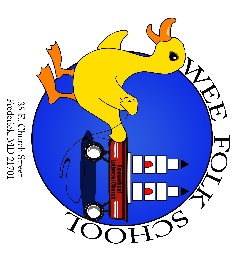 					 Wee Folk School 				        	                                               				      Application for Admission  										     2021-2022Date_____________________________________________________________________________________________Applicant’s Full Name							                           Date of Birth    _________________________________________________________________  ____M ____F                                   Name Child Prefers						      Age of Child                                    ______________________________________________________________________________ Mailing Address______________________________________________________________________________ City								State			Zip Code______________________________________ ______________________________________ Mother’s Name				          Father’s Name______________________________________     ______________________________________ Address (if different from applicant)		          Address (if different from applicant)______________________________________     ______________________________________ Home Phone					          Home Phone______________________________________     ______________________________________ Cell Phone					          Cell Phone______________________________________     ______________________________________ Occupation					          Occupation______________________________________     ______________________________________ Employer					          Employer______________________________________     ______________________________________ Work Phone					          Work Phone ______________________________________     ______________________________________ *Email Address				          *Email Address				   *Please provide at least one email address.Do you have a church home? ___ Yes ___No If so, where? ________________________________ How did you hear about Wee Folk School?____ Website   ____Friend   ____Family   ____Mom’s Club Preschool Fair   ____ Other 					Class Preference #1 & #2Two year old		      Three year old	              Four year old		        Transitional Fives  8:50-11:05 am	                   8:50-11:50 am 		 9:00am-12:00pm	        9:00am-12:30pm TTh _______	                   TTh ________		 TWTh _____		        M-F __________  MW ______	                   TWTh ______		 M-F _______A completed and signed application and registration fee ($110.00) is due to secure your child’s placement in the class.The advance tuition payment is for May 2022. It is due on or before July 1, 2021.The registration fee and advance month tuition payment is NON REFUNDABLE.The September 2021 payment and activity fee is due the first day of school.I understand that a $25.00 late fee will incur if my tuition payment is not made by the 10th of each month.All payment is by check or cash (a receipt will be given for cash payments).The amount due at the time of registration is $110.00 (nonrefundable registration fee).Class fees are as follows: 					Tuition 			MW or TTh 2’s: $210/month, $1,890/yr                                          TTh 3’s: $240/month, $2,160/yr		M-F 4’s: $290/month, $2,610/yr              TWTh 3’s or 4’s: $250/month, $2,250/yr	Transitional Fives: $310/month, $2,790					          Activity FeeMW or TTh classes $70       TWTh classes $80       M-F class $100       T-5 class $120I understand that all forms (General Information, Emergency, Field trip permission slip & the completed Health Inventory with Immunization record) must be in the office by Friday, Aug. 20th. Failure to return the completed Health Inventory and immunization record by Aug. 20th could cause a delay in your child’s start date. Does your child have an IFSP/IEP? ____ No ____ Yes. If yes, please provide a copy to the director.  							               							Does your child have any allergies? ___________________________________________Are there any physical, medical or emotional concerns that you have regarding your  child?___________________________________________________________________Your signature below indicates that you have read and understand all the information on this Application for Admission._______________________________________________________    _______________Signature						      DateMailing address: 35 E. Church St., Frederick, MD 21701Physical location: 26 E. 2nd St., Frederick, MD 21701 ph: 301-663-5117, fax: 301-663-7747website: www.weefolk.org, email: weefolk@twinspires.org ******************************************************************************		For Office Use OnlyRegistration Fee Paid _____________________________________________________May 2022 Tuition Paid ____________________________________________________Activity Fee Paid _________________________________________________________Other Fees ______________________________________________________________